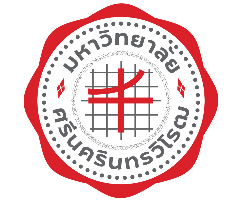 แบบฟอร์มเสนอรายชื่อศิษย์เก่าเพื่อรับรางวัล “ศรีสง่าศรีนครินทร” ประจำปีการศึกษา 2566**************************เรียน   คณะกรรมการสรรหาและเสนอชื่อศิษย์เก่ารางวัล “ศรีสง่าศรีนครินทร” ประจำปีการศึกษา 2566                ขอเสนอรายชื่อศิษย์เก่าเพื่อรับรางวัล “ศรีสง่าศรีนครินทร” ประจำปีการศึกษา 2566 ดังรายนาม ดังต่อไปนี้ ลำดับ                   ชื่อ - สกุล   (โปรดระบุนาย/นาง/นางสาว/ตำแหน่งทางวิชาการ)                         ประเภทรางวัลที่เสนอ              (โปรดใส่เครื่องหมาย  ในประเภทรางวัลที่ท่านต้องการเสนอ)   1 รางวัลเกียรติยศ  รางวัลดีเด่น (เสนอได้เพียง 1 ด้าน)      ด้านการบริหาร      ด้านวิจัย วิชาการและนวัตกรรม      ด้านผู้ประสบความสำเร็จในวิชาชีพ หรือหน้าที่การงาน      ด้านผู้ทำคุณประโยชน์ มีคุณงามความดีเป็นที่ประจักษ์แก่สังคม      ด้านผู้ประสบความสำเร็จในระดับนานาชาติ      ด้านสร้างชื่อเสียงและอุทิศตนเพื่อประโยชน์ของมหาวิทยาลัย รางวัลดาวรุ่ง    2 รางวัลเกียรติยศ  รางวัลดีเด่น  (เสนอได้เพียง 1 ด้าน)      ด้านการบริหาร      ด้านวิจัย วิชาการและนวัตกรรม      ด้านผู้ประสบความสำเร็จในวิชาชีพ หรือหน้าที่การงาน      ด้านผู้ทำคุณประโยชน์ มีคุณงามความดีเป็นที่ประจักษ์แก่สังคม      ด้านผู้ประสบความสำเร็จในระดับนานาชาติ      ด้านสร้างชื่อเสียงและอุทิศตนเพื่อประโยชน์ของมหาวิทยาลัย รางวัลดาวรุ่ง